O b e c    N e k m í ř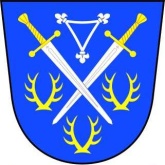 Nekmíř č.p.114, 331 52 Dolní BěláObchodní podmínky dodávky vodyI.Úvodní ustanovení         Předmětem obchodních podmínek je úprava vztahů, práv a povinností mezi dodavatelem a odběratelem při dodávkách pitné vody z vodovodu  Nekmíř pro veřejnou potřebu.        Dodavatel se zavazuje dodávat odběrateli pitnou vodu v jakosti stanovené vyhláškou č. 252/2004 Sb., v platném znění, do připojeného odběrného místa a odběratel se zavazuje odebírat pitnou vodu a hradit dodavateli úplatu za dodávku vody (dále jen vodné).        Podmínky se vztahují na dodávky vody v rámci uzavřeného smluvního vztahu a jsou     součástí smlouvy o dodávce vody.II.Vymezení pojmůOdběratelem je vlastník pozemku nebo stavby připojené na vodovod, není-li ve smlouvě      stanoveno jinak, dále pak v případech uvedených v zákoně organizační složka státu, popř.       společenství vlastníků. Pokud uzavírá smlouvu společný zástupce spoluvlastníků pozemků       nebo stavby má se za to, že jedná po dohodě a ve shodě s nimi. Pokud je zásobováno přípojkou více vlastníků pozemků nebo staveb, pak se má za to, že odběratelem je vlastník       prvního pozemku nebo stavby, který je na vodovod připojen, není-li dohodnuto jinak.Dodavatelem je vlastník vodovodu .Opravou vodovodní přípojky je odstranění částečného fyzického opotřebení nebo poškození zařízení za účelem uvedení do původního stavu nebo jinak provozuschopného stavu,   nikoliv však totálního poškození zařízení, či provedení změn, které by měly vliv na jeho funkci a vlastnosti.Vodné je cenou za dodanou vodu a za službu spojenou s jejím dodáním. Právo na vodné       vzniká vtokem vody do potrubí napojeného bezprostředně za vodoměrem, a není-li  vodoměr, vtokem vody do vnitřního uzávěru připojeného pozemku nebo stavby, popřípadě do uzávěru hydrantu nebo výtokového stojanu.Ukončení odběru je ukončení dodávky vody vodovodní přípojkou. Provádí jej dodavatel       na žádost a na náklady odběratele. Smluvní vztah trvá do doby odpojení přípojky od vodovodu, nebo do doby převodu odběru na nového odběratele. Převodem odběru je ukončení      smlouvy s původním odběratelem a uzavření  smlouvy s novým odběratelem. Oba odběratelé písemně potvrdí datum převodu a stav měřidla při převodu.III.Množství a měření dodávané pitné vodyMěření dodané vody měří dodavatel vodoměrem, který je stanoveným měřidlem v souladu se zvláštními právními předpisy. Vodoměrem registrované množství dodávané vody je podkladem pro fakturaci vody.Osazení vodoměru je podmínkou připojení na veřejný vodovod. Instalaci vodoměru provede dodavatel na své náklady. Odběratel je povinen poskytnout dodavateli potřebnou součinnost při instalaci vodoměru. Dodavatel zajistí na své náklady pravidelnou kalibraci vodoměru. Vodoměr zůstává majetkem dodavatele. Odběratel odpovídá dodavateli za poškození vodoměru v důsledku vnějších vlivů.Odběratel stvrdí instalaci, převzetí i stav počitadla vodoměru v odběrném místě svým podpisem na záručním, resp. montážním listu vodoměru.Množství odebrané vody bude odečteno na vodoměru 1x za rok v termínu od 1.10. do 15.10. Odečet stavu vodoměru bude provádět pracovník dodavatele, v případě umístění vodoměru v objektu za přítomnosti odběratele. Pokud nebude odečet uskutečněn z důvodu nepřítomnosti odběratele v odečtovém období, je odběratel povinen do 31.10.písemně nahlásit dodavateli stav vodoměru. Pokud tak neučiní, bude mu účtována paušální částka 35 m3 za každou trvale bydlící osobu, v případě rekreačních objektů 35 m3 za nemovitost.Omezit nebo přerušit dodávku vody je možno pouze ze zákonných důvodů, popř. z důvodů stanovených v čl. 7 této smlouvy.IV.Stanovení ceny vodnéhoCenu za dodávku vody z vodovodu dle této smlouvy hradí odběratel dle platného ceníku dodavatele, který pro každý rok stanovuje Zastupitelstvo obce Nekmíř v souladu s platnými právními předpisy. Konkrétní stanovená výše bude zveřejněna na úřední desce obce Nekmíř, popř. je možné se s ní seznámit na Obecním úřadě Nekmíř. Dodavatel je povinen každou změnu ceny vodného vhodným způsobem zveřejnit včetně uvedení období, na které se nová cena vodného vztahuje (úřední deska, elektronická úřední deska).V.Platební podmínkyFakturace bude prováděna na základě ročního odečtu spotřeby vody z měřícího zařízení nebo v souladu se smlouvou či zákonem jiným stanoveným způsobemV případě změny ceny v průběhu odečtového období má dodavatel právo poměrného rozúčtování vodného. Ve výjimečných a ojedinělých případech si dodavatel z důvodů možné finanční újmy vyhrazuje právo změny cyklu odečtů.Podkladem pro platbu je daňový doklad – faktura, která je splatná do 14 ti dnů ode dne vystavení.Reklamace faktury a žádost o přezkoušení vodoměru nemá odkladný účinek na termín splatnosti faktury, není-li smluvními stranami písemně ve zcela výjimečných a odůvodněných případech dohodnuto jinak.VI.Jakost dodávané vody Voda dodávaná odběrateli vodovodem musí splňovat jakostní ukazatele a požadavky na zdravotní nezávadnost pitné vody, stanovené zvláštními právními předpisy (zejm. zákonem č. 258/2000 Sb. o ochraně veřejného zdraví a o změně některých souvisejících zákonů v platném znění  a vyhláškou 252/2004 Sb. kterou se stanoví hygienické požadavky na pitnou a teplou vodu a četnost a rozsah kontroly pitné vody). Tlakové poměry v místě vodovodní přípojky :minimální tlak: 0,19 MPa                                  maximální tlak: 0,47 MPaVII.Omezení a přerušení dodávky vodyDodavatel je oprávněn přerušit nebo omezit dodávku vody bez předchozího upozornění jen v případech živelné pohromy, při havárii vodovodu, vodovodní přípojky nebo při možném ohrožení života a zdraví lidí nebo ohrožení majetku.Dodavatel je oprávněn v případě, že množství vody ve zdroji prokazatelně nepostačuje pokrýt průměrnou denní spotřebu (např. způsobenou suchým počasím), přičemž by byla ohrožena dodávka pitné vody pro základní potřeby obyvatel, vyhlásit období limitované spotřeby odebírané vody. Období limitované spotřeby vody lze vyhlásit pouze na dobu nezbytně nutnou. V tomto období je zakázáno používat vodu z veřejného vodovodu např. na zalévání zahrad, na závlahu trávníků, a mytí dopravních prostředků.Období limitované spotřeby vyhlásí dodavatel vyhlášením místním rozhlasem, oznámením na úřední desce a e-mailem odběratelům, kteří poskytnou svoji e-mailovou adresu.    Dodavatel je oprávněn na základě předchozího upozornění přerušit nebo omezit dodávku vody do doby, než pomine důvod přerušení nebo omezení, dále v těchto případech:při provádění plánovaných oprav, udržovacích a revizních pracích;nevyhovuje-li zařízení odběratele technickým požadavkům tak, že jakost vody ve vodovodu může ohrozit život, zdraví a bezpečnost osob nebo způsobit škodu na majetku;neumožní-li odběratel provozovateli přístup k přípojce nebo zařízení vodovodu;bylo-li zjištěno neoprávněné připojení vodovodní přípojky;neodstraní-li odběratel při prokázání neoprávněného odběru vody závady na vodovodní přípojce nebo na vnitřním vodovodu zjištěné dodavatelem ve lhůtě jím stanovené, tato lhůta nesmí stanovena kratší než 3 dny,v případě prodlení odběratele s placením podle sjednaného způsobu úhrady vodného po dobu delší než 30 dnů;v dalších zákonem vymezených případechVIII.Neoprávněný odběr a povinnosti odběrateleNeoprávněným odběrem vody z vodovodu je odběr:před vodoměrem;bez uzavřené smlouvy o dodávce vody nebo v rozporu s ní;přes vodoměr, který v důsledku zásahu odběratele odběr nezaznamenává nebo zaznamenává odběr menší, než je odběr skutečný, nebo přes vodoměr, který odběratel nedostatečně chránil před poškozením;pokud odběratel dále dodává vodu bez souhlasu provozovatele dalším osobám s výjimkou podružně připojených nemovitostí;při manipulaci s vodoměrem či uzávěry na vodovodních přípojkách, přičemž odběratel sám předem tento stav provozovateli prokazatelně neohlásil;při použití požárního obtoku nebo požárního vodovodu k jiným účelům než požárním;po převedení práva ze smlouvy na třetí osobu bez souhlasu dodavatele;odběr nebo odběry, kterými jsou poškozeni ostatní odběrateléOdběratel je zejména povinen:umožnit dodavateli přístupu k vodoměrné soustavě;odstranit zjištěné závady na vodovodní přípojce (únik vody) i na vnitřním vodovodu v termínu stanoveném dodavatelem;zajistit, aby vlastní zdroj vody (studna) nebyl propojen s veřejným vodovodem;respektovat omezení nebo jiné úpravy zásobování pitnou vodou vydané vodoprávním úřadem;dodržovat omezení dodavatele v důsledku výskytu živelných pohrom nebo vážných poruch vodovodních řadů (viz odst. čl. 7 této smlouvy);dodržovat povinnosti stanovené příslušnými právními předpisy a touto smlouvou.Změny v osobě odběratele a v ostatních údajích smlouvy se odběratel zavazuje dodavateli neprodleně oznámit a prokázat. Do doby splnění této povinnosti se odběratel zavazuje dodavateli hradit vodné. Vznikne-li nenahlášením změny dodavateli újma, je odběratel povinen ji v plném rozsahu uhradit.IX.Smluvní pokuty a sankceSankcí za neoprávněný odběr nebo porušení povinností odběratele podle bodu 8.1. atéto smlouvy je zastavení dodávky vody a povinnost odběratele uhradit dodavateli smluvní pokutu dle této smlouvy a povinnost uhradit veškeré náklady spojené se zastavením dodávky vody, nejméně však 500,- Kč.Za neoprávněný odběr vody nebo porušení povinností odběratele podle bodu 8.1. atéto smlouvy sjednávají smluvní strany pokutu ve výši 50.000,- Kč za každý jednotlivý případ, kterou je odběratel povinen uhradit dodavateli do 14 dní od data převzetí výzvy.O uplatnění smluvní pokuty rozhoduje Zastupitelstvo obce Nekmíř, které je oprávněno výši smluvní pokuty snížit, popřípadě ji v odůvodněných případech zrušit.Uplatněním a uhrazením smluvní pokuty není dotčeno právo dodavatele na náhradu případné škody.Obnovení dodávky vody si zajišťuje na své náklady odběratel po písemném souhlasu dodavatele.Odběratel je povinen uhradit dodavateli ztráty způsobené neoprávněným odběrem vody z vodovodu vypočtené dle vyhlášky o směrných číslech spotřeby vody č.428/2001 Sb.Úhrada nákladů a smluvní pokuty dle této smlouvy bude prováděna odběratelem buď převodem na bankovní účet dodavatele, poštovní složenkou nebo v hotovosti na obecním úřadě v Nekmíři.Při prodlení s jakoukoli platbou dle této smlouvy se odběratel zavazuje zaplatit dodavateli za každý den prodlení úrok ve výši 0,05 % z celkové dlužné částky.X. Reklamace10.1.  Reklamační řád, který upravuje reklamace v rámci smlouvy, práva a povinnosti    odběratele při reklamacích, je spolu s ostatními dokumenty předepsanými v rámci zákona, k dispozici odběratelům na obecním úřadě.XI.Doba plnění, změny a ukončení smluvního vztahuSmlouvy se uzavírají na dobu neurčitou s platností od data podpisu smluvními stranami. Smluvní strany se zavazují, že jakékoliv skutečnosti, které mohou mít vliv na změnu  smlouvy, budou oznámeny druhé smluvní straně písemným návrhem o změně smlouvy.Pokud odběratel hodlá ukončit smlouvu, zejména v důsledku převodu nemovitostí na nového vlastníka, přičemž dodávka vody by měla pokračovat, je povinen se spolu s novým vlastníkem nemovitostí dostavit k dodavateli za účelem ukončení této smlouvy a uzavření smlouvy s novým odběratelem. Přitom předloží konečný stav vodoměru k datu změny odběratele, jakož i doklady prokazující změnu v osobě vlastníka nemovitostí.Výpovědní lhůta se sjednává v délce 1 měsíce a začíná běžet od prvního dne měsíce následujícího po doručení písemné výpovědi druhé smluvní straně.XII.Závěrečná ustanoveníDodavatel informuje odběratele v souladu s §11 zákona č. 101/2002 Sb., že shromažďuje a zpracovává jeho osobní údaje, které odběratel uvedl v této smlouvě. Odběratel dává tímto v souladu s § 5 zákona č. 101/2002 Sb. o ochraně osobních údajů dodavateli, jako správci údajů, souhlas shromažďovat v rozsahu nutném pro tuto smlouvu a její zpracování a uchování pro účely naplnění práv a povinností z této smlouvy, jakož i k vedení agendy o dodávkách vody v souladu se zákonem č. 274/2001 Sb. a to po celou dobu platnosti smlouvy a dále po dobu nutnou pro její uchování v souladu s přísl. právními předpisy.Dojde-li v průběhu právního vztahu k zániku, či změně v osobě dodavatele, přecházejí práva a povinnosti plynoucí z této smlouvy na vlastníka vodovodu pro veřejnou potřebu, nebude-li stanoveno jinak.Práva a povinnosti smluvních stran, která nejsou výslovně upravena v této smlouvě, se řídí příslušnými ustanoveními zákona č. 274/2001 Sb. o vodovodech a kanalizacích pro veřejnou potřebu, zákona č. 254/2001 Sb., o vodách, vyhlášky MZe ČR č. 428/2001 Sb., kterou se provádí zákon č. 274/2001 Sb., o vodovodech a kanalizacích pro veřejnou potřebu v platném znění a občanským zákoníkem.V případě změny platných právních předpisů se budou právní vztahy vyplývající ze smluvního vztahu mezi odběratelem a dodavatelem řídit obdobnými ustanoveními nové právní úpravy.Obchodní podmínky  byly v obecném znění schváleny Zastupitelstvem obce Nekmíř zasedáním č.8 ze dne 22.2.2016.